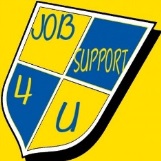 Questions To Ask At InterviewIf you have an interview coming up or have had one and couldn’t think of questions to ask then here is a sample of questions you could ask an employer at interview. Make sure you choose carefully, it not a case of one question fits all interviews!!What's the best thing about working at your company?Why has the position become available?What can I expect from the company in terms of development, support and motivation?Has this role been offered internally?What is the possibility of promotion within the company?If I was offered the job, what are the main monitors for success?What does the organisation expect from its employees?What behaviour is desired and rewarded (not financially) in this position?What is the turnover of staff like throughout the company?What elements of the job offer flexibility and variety?I do like a challenge; does this role involve me being in a status where I can use my initiative?If I am successful, where would you like to see me within the company in five years?How does the job I am applying for fit into the team?What first attracted you to join the company?What is your management style like?What is the working atmosphere like - relaxed, silence, word hard play hard?Do people from work socialise together outside of work?What types of training opportunities do you offer?How would you describe the responsibilities of the position?How would you describe a typical week/day in this position?Is this a new position? If not, what did the previous employee go on to do?What is the company's management style?Who does this position report to? If I am offered the position, can I meet him/her?How many people work in this office/department?How much travel is expected?Is relocation a possibility?What is the typical work week? Is overtime expected?What are the prospects for growth and advancement?How does one advance in the company?Are there any examples?What do you like about working here?What don't you like about working here and what would you change?Would you like a list of references?If I am extended a job offer, how soon would you like me to start?What can I tell you about my qualifications?When can I expect to hear from you?Are there any other questions I can answer for you?Do you have any reservations about my qualifications?